Radni listovi – Analiza hraneUvodPitanja za Analizu Hrane - elektronski dokumentPitanja su podijeljena na 3 dijela ovisno o mjesta gdje se okupljaju informacije - školska kuhinja, školska kantina / samoposlužni automat i obitelj.Pitanja pokrivaju sve teme odgovorne prehrane (Lokalna i sezonska hrana, Biološka raznolikost, hrana koja se baca, prerađena hrana i palmino ulje, potrošnja mesa, organska proizvodnja hrane, poštena trgovina).Pitanja su dizajnirana tako da pokrivaju sve osnovne informacije o odgovornoj prehrani u odgojno obrazovnim institucijama i obiteljima. Ako postoji specifičan problem u vašoj Ekoškoli vezan uz  odgovorno konzumiranje hrane, ne ustručavajte se dodati nova pitanja koja će vam pomoći da dobijete odgovore na pitanja za koja ste zainteresirani.Pitanje za školsku kuhinju su razvrstana na obvezna i izborna. Pomoću obaveznih pitanja dobit ćete opće informacije o tome postoji li u vašoj Ekoškoli svijest o potrebi odgovorne prehrane. Nakon korištenja obvezne pitanja možete odabrati izborna pitanja koja su vezana uz temu koju obrađujete.  Pitanja za kućanstva su uključeni u upitnik pod nazivom „Što jesti kod kuće?“. Ovaj upitnik poželjno je  distribuirati na što veći broj kućanstava. U sklopu Analize Hrane možete pronaći upute i tablicu koja će vam pomoći u evaluaciji upitnika.Upitnik Odbora Ekoškola za jelovnik kojeg treba promijeniti Dragi učenici i roditelji,u ime svih članova Odbora Ekoškole za projekt “Mi jedemo odgovorno”, zamolili bismo vas za pomoć u analizi konzumiranja hrane u kućanstvima.Upitnik koji držite u rukama je veoma važan za naš rad. Osim činjenice da će svatko iz našeg tima popuniti upitnik uz pomoć svojih roditelja, isto tražimo i od naših školskih kolega i njihovih roditelja. Na taj način se nadamo saznati kako izgleda naša prehrana kod kuće. Ta informacija će nam pomoći u odluci kako bi naš Akcijski plan trebao izgledati. Nadamo se da ćemo tako dobiti sliku kako sad izgleda prehrana u našim domovima. A ta informacija će nam pomoći pri izradi našeg Akcijskog plana.Bili bismo vam zahvalni kada biste nam mogli pomoći u toj odluci tako da popunite ovaj upitnik. Obećajemo da ćemo vaše odgovore ocijeniti anonimno, te ih upotrijebiti samo u svrhu planiranja naših aktivnosti.Unaprijed se zahvaljujemo.Ukoliko imate neka pitanja u vezi upitnika, molimo pitajte. Rado ćemo vam odgovoriti. Ispod svakog pitanja nalaze se upute kako na njih odgovoriti. Na početku obrasca nalaze se osnovne upute o tome tko bi u idealnom slučaju trebao popuniti obrazac. Vaš Odbor EkoškolePitanja označena ljubičastom bojom upućena su izravno učenicima koji bi na njih trebali odgovoriti. Ako se pitanja odnose na cijelu obitelj (kupovina, kuhanje i obrada hrane), najbolje je da se učenici prilikom ispunjavanja savjetuju sa roditeljima.1. Htjeli bismo znati gdje nabavljate vašu hranu. Za svaku izjavu, molimo vas da zapišete gdje uobičajeno nabavljate hranu.Za svaki izvor, naznačite koliko ga koristite kroz ljestvicu od 1 do 4 gdje 1 znači „nikada“, a 4 „uvijek“. 2. Ako ste napisali da uzgajate vlastitu hranu, molimo napišite koju točno hranu.__________________________________________________________________________________3. Kako odlučujete koju hranu kupiti?Pročitajte oprezno svaku tvrdnju te na ljestvici od 1 do 4 odaberite odgovor koji odgovara načinu na koji odlučujete što ćete kupiti prilikom kupovine. 1 znači "Uopće ne opisuje način na koji kupujem.", a 4 znači "Potpuno predstavlja način na koji kupujem"Označite odabrani odgovor za svaku tvrdnju4. Koliko često jedete kod kuće sljedeće namirnice?Označite prikladan odgovor.5. Djeco, upišite koliko često na tjedan doručkujete...:IZBORNO PITANJE6. Koliko često odlazite u restorane brze prehrane:7. Birate li hranu ovisno o tome što je sezonsko u Hrvatskoj? Primjerice u proljeće jedete trešnje, a na jesen kuhate s kupusom, itd.?Označite prikladan odgovor.8. Djeco, znate li nešto skuhati?Odaberite prikladan odgovor.Ako da, što? __________________________________________________________________________________________________________________________
9. Gdje je pripremljena hrana koju jedete ili koristite za kuhanje kod kuće?Tijekom vikenda zapišite hranu koju ste jeli kod kuće i njezino porijeklo. Za inspiraciju koristite siva polja dolje. 10. Koliko često bacate neiskorištenu hranu kod kuće?Označite odgovor koji najbolje odgovara stvarnosti.IZBORNO PITANJE11. Što radite s hranom kojoj je istekao rok trajanja?Označite odgovor koji najbolje odgovara stvarnosti.12. Koji su najčešći razlozi zbog kojih kod kuće bacate neiskorištenu hranu?Koristeći ljestvicu od 1 do 4, gdje 1 znači „nikada“, a 4 „uvijek“, odaberite odgovor koji odgovara razlogu bacanja hrane u vašem kućanstvu.IZBORNO PITANJE13. Koliko članova ima vaša obitelj? _______________________________________14. Što mislite koliko promjenama u područjima na koja je usmjeren upitnik možemo utjecati na globalne promjene u svijetu? Označite kućicu iza odgovora koji je istovjetan vašem mišljenju.Analiza hrane – školska kuhinja (radni listovi)Analiza hrane – školska kuhinja (radni listovi) – izborna pitanjaPitanja nevezana za temu odgovorne potrošnje hrane Analiza hrane – školska kantina/samoposlužni aparat (radni listovi)Analiza hrane – Evaluacija upitnika:Prva stvar koju možete saznati je koji postotak upitnika ste ispunjene dobili natrag te koji postotak učenika je ispunio upitnik. Broj učenika: …………………………..XBroj podijeljenih upitnika:……………..YBroj ispunjenih I vraćenih upitnika:…..ZKoji postotak učenika je ispunilo upitnik (Z/X)*100Koji postotak upitnika je ispunjen I vraćen? Koliko smo bili uspješni u dobivanju povratne informacije (Z/Y)*100Što smo saznali iz upitnika?Uzmite jedan upitnik i upišite crticu kod jednog od više ponuđenih odgovora za pojedino pitanje svaki put kada taj odgovor nađete zaokružen kod pregledavanja ispunjenih upitnika. Na primjer, ako smo dobili natrag 30 upitnika, za pitanje:Kako često kuhate kod kuće?,  će bilježenje dobivenih odgovora izgledati ovako:Svaki dan I I I I I ISvaki drugi dan I I I I I I I I I I Dva puta tjedno I I I I I I I I I I I I Jednom tjedno I I Rjeđe Zabilježite brojeve u tablicu: zbrojite koliko je puta pojedini odgovor zaokružen te razmislite da li su rezultati povoljni ili ima mjesta napretku? Oni odgovori koji bi se mogli poboljšati posebno označite (olovkom u boji).1 nikada234 uvijeka) Kupujemo hranu u trgovini.b) Kupujemo hranu na tržnicama od poljoprivrednika.c) Izravno kupujemo hranu od proizvođača/poljoprivrednika.d) Uzgajamo našu vlastitu hranu.1234Obraćamo pažnju na cijene tako da platimo što je manje moguće.Kupujemo hranu ovisno o tome što nam se u tom trenutku jede.Kupujem hranu temeljem zemlje porijekla tako da je što je moguće više lokalna (uzgojena što je moguće bliže mjestu prodaje).Kupujem hranu označenu kao poštena trgovina ili organsko.Kupujem hranu bez obzira na vizualni izgled (npr. Izgužvano pakiranje, grbave mrkve ili krastavci, itd.)Kupujem hranu koja ne sadržava palmino ulje ako je dostupna.Kada kupujem voće i povrće preferiram ono sezonsko (ono koje sada ovdje raste i dozrijeva).Svaki danSvaki drugi danJednom do dva puta tjednoRjeđea) meso ili mesne prerađevine (uklj. šunku, slaninu, hrenovke, mast, itd.)b) povrćec) voćed) gotova jela (smrznuta pizza, instant jela, kocke za juhu i slično)Svaki danSvaki drugi dan2 – 3 puta na tjedanRjeđe...kod kuće....na putu do škole u trgovini....na putu do škole u restoranu brze prehrane...kupljeno u školskoj kantini....pripremljeno u školskoj kuhinji.Svaki danSvaki drugi danJednom do dva puta na tjedanRjeđea) sami?b) s prijateljima?c) s roditeljima?Definitivno neRadije neRadije daDefinitivno daDaNeVrsta hraneZemlja iz koje hrana dolazi Zemlja iz koje hrana dolazi Zemlja iz koje hrana dolazi Dolazi li hrana izravno iz lokalnog OPG-a ili iz vašeg vrta? 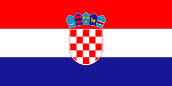 HrvatskaEuropa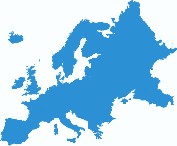 Svijet (dodajte kontinent s kojeg hrana dolazi)grožđeDA - NEčešnjakDA - NEsirDA - NEDA - NEDA - NEDA - NESvakodnevnoSvaki drugi danJednom do dva puta tjednoRjeđeMi je automatski bacamo.Dio bacamo, s ostatak dajemo životinjama.Dio bacamo, a ono za što smatramo da je još dobro pojedemo.Sve konzumiramo, ne obraćamo pozornost na rokove trajanja.Postupamo na drugi način1
nikada234
uvijekPokvari seProđe joj rok trajanjaKuhamo previše i ima ostatakaNitko ju više ne želi jestiDesi se nezgoda (padne na pod, izgori)Promjenama u područjima na koja je usmjeren upitnik:ne možemo uopće utjecati na promjene u svijetuPromjenama u područjima na koja je usmjeren upitnik:možemo neznatno utjecati na promjene u svijetuPromjenama u područjima na koja je usmjeren upitnik:možemo potaknuti male promjene u svijetuPromjenama u područjima na koja je usmjeren upitnik:možemo snažno utjecati na promjene u svijetuLokalna i sezonska hranaNeki sastojci koji se uvoze iz dalekih zemalja također su dostupni u neposrednoj blizini, a iste su ili veće kvalitete. U tom slučaju nije potrebno opterećivati okoliš s nepotrebnim prijeđenim kilometrima. Uvezeno voće i povrće bere se prije nego što sazrije kako bi preživjelo putovanje te zato sadrži manje vitamina i minerala od onog koje se ubere kad je zrelo. Kako bi preživjelo putovanje, voće i povrće se konzervira kemikalijama. Unatoč tome tijekom transporta mnogo hrane iz udaljenih područja propada.Kupovinom lokalne i sezonske hrane sami odlučujemo kako je proizvedeno ono što jedemo.Lokalna i sezonska hranaNeki sastojci koji se uvoze iz dalekih zemalja također su dostupni u neposrednoj blizini, a iste su ili veće kvalitete. U tom slučaju nije potrebno opterećivati okoliš s nepotrebnim prijeđenim kilometrima. Uvezeno voće i povrće bere se prije nego što sazrije kako bi preživjelo putovanje te zato sadrži manje vitamina i minerala od onog koje se ubere kad je zrelo. Kako bi preživjelo putovanje, voće i povrće se konzervira kemikalijama. Unatoč tome tijekom transporta mnogo hrane iz udaljenih područja propada.Kupovinom lokalne i sezonske hrane sami odlučujemo kako je proizvedeno ono što jedemo.Lokalna i sezonska hranaNeki sastojci koji se uvoze iz dalekih zemalja također su dostupni u neposrednoj blizini, a iste su ili veće kvalitete. U tom slučaju nije potrebno opterećivati okoliš s nepotrebnim prijeđenim kilometrima. Uvezeno voće i povrće bere se prije nego što sazrije kako bi preživjelo putovanje te zato sadrži manje vitamina i minerala od onog koje se ubere kad je zrelo. Kako bi preživjelo putovanje, voće i povrće se konzervira kemikalijama. Unatoč tome tijekom transporta mnogo hrane iz udaljenih područja propada.Kupovinom lokalne i sezonske hrane sami odlučujemo kako je proizvedeno ono što jedemo.PitanjeOdgovorDobivaju li učenici svježe/sirovo voće i povrće koje je sazrelo u Hrvatskoj? Pokušajte sami procijeniti koliko je svježeg voća i povrća koje se koristi u vašoj kuhinji proizvedeno u Hrvatskoj□ uopće ne□ manje od pola obroka u mjesecu□ više od pola obroka u mjesecu□ svakodnevnoOdakle dolaze namirnice koje se koriste u školskoj kuhinji?          
Prilagođava li se jelovnik školske kuhinje sezonskoj hrani? Poslužuje li drugačiju hranu u jesen i proljeće ovisno o tome koja hrane se uzgaja i dozrijeva u Hrvatskoj?       uvijek          povremeno     gotovo nikada     nikadaKoristite li voće i povrće uzgojeno u vašem školskom/vrtićkom vrtu?U školskoj kuhinji:  DA/NE   Tijekom satova kuhanja:  DA/NE   Negdje drugdje :  DA/NE   Način proizvodnje – bio-proizvod, organski proizvod, poštena trgovina Način na koji je naša hrana proizvedena ima presudan utjecaj na zdravlje Zemlje i njenih stanovnika. 70% svjetske populacije još uvijek radi u poljoprivrednoj djelatnosti. Način proizvodnje važniji je nego što mislite.Poštena trgovina omogućuje ljudima iz Afrike, Azije i Latinske Amerike bolje radne i trgovačke uvjete. Radnici su pošteno plaćeni, uzgajaju hranu uzimajući u obzir zaštitu okoliša, a njihova djeca mogu ići u školu.Organska poljoprivreda je jedan od oblika moderne poljoprivrede, bez upotrebe kemijskih sredstava s negativnim utjecajem na okoliš i život ljudi i stoke.Način proizvodnje – bio-proizvod, organski proizvod, poštena trgovina Način na koji je naša hrana proizvedena ima presudan utjecaj na zdravlje Zemlje i njenih stanovnika. 70% svjetske populacije još uvijek radi u poljoprivrednoj djelatnosti. Način proizvodnje važniji je nego što mislite.Poštena trgovina omogućuje ljudima iz Afrike, Azije i Latinske Amerike bolje radne i trgovačke uvjete. Radnici su pošteno plaćeni, uzgajaju hranu uzimajući u obzir zaštitu okoliša, a njihova djeca mogu ići u školu.Organska poljoprivreda je jedan od oblika moderne poljoprivrede, bez upotrebe kemijskih sredstava s negativnim utjecajem na okoliš i život ljudi i stoke.Način proizvodnje – bio-proizvod, organski proizvod, poštena trgovina Način na koji je naša hrana proizvedena ima presudan utjecaj na zdravlje Zemlje i njenih stanovnika. 70% svjetske populacije još uvijek radi u poljoprivrednoj djelatnosti. Način proizvodnje važniji je nego što mislite.Poštena trgovina omogućuje ljudima iz Afrike, Azije i Latinske Amerike bolje radne i trgovačke uvjete. Radnici su pošteno plaćeni, uzgajaju hranu uzimajući u obzir zaštitu okoliša, a njihova djeca mogu ići u školu.Organska poljoprivreda je jedan od oblika moderne poljoprivrede, bez upotrebe kemijskih sredstava s negativnim utjecajem na okoliš i život ljudi i stoke.PitanjeOdgovorJesu li neke od namirnica u školskoj kuhinji kupljene poštenom trgovinom (Fair Trade)? Koje su to namirnice? Je li neki od sastojaka u školskoj kuhinji organski? Koji su to sastojci?Prekomjerna konzumacija mesa i mesnih prerađevinaSve veća globalna potražnja za mesom dovodi do povećanja njegove proizvodnje. Intenzivan uzgoj stoke zahtijeva ogromne količine hrane čija proizvodnja zahtijeva veliku površinu zemljišta, kao i veliku količinu vode. Stočna hrana se uglavnom uvozi iz Južne Amerike gdje se uzgaja na velikim poljima nastalim nakon sječe izvorne šume. Za proizvodnju kilograma govedine na hrvatskom tržištu, potrebno je 5 000 do 15 000 litara vode, kao i veliki komad zemlje- ovisno dolazi li ona iz ekstenzivnog ili intenzivnog uzgoja. Intenzivno stočarstvo oslobađa velike količine metana u atmosferu - a to je jedan od najjačih stakleničkih plinova. Intenzivna proizvodnja mesa značajno doprinosi globalnim klimatskim promjenama. Poznati Beatle Sir Paul McCartney započeo je kampanju pod nazivom “Meat Free Monday”  kako bi se smanjio utjecaj proizvodnje mesa na našem planetu, http://www.meatfreemondays.com/.Prekomjerna konzumacija mesa i mesnih prerađevinaSve veća globalna potražnja za mesom dovodi do povećanja njegove proizvodnje. Intenzivan uzgoj stoke zahtijeva ogromne količine hrane čija proizvodnja zahtijeva veliku površinu zemljišta, kao i veliku količinu vode. Stočna hrana se uglavnom uvozi iz Južne Amerike gdje se uzgaja na velikim poljima nastalim nakon sječe izvorne šume. Za proizvodnju kilograma govedine na hrvatskom tržištu, potrebno je 5 000 do 15 000 litara vode, kao i veliki komad zemlje- ovisno dolazi li ona iz ekstenzivnog ili intenzivnog uzgoja. Intenzivno stočarstvo oslobađa velike količine metana u atmosferu - a to je jedan od najjačih stakleničkih plinova. Intenzivna proizvodnja mesa značajno doprinosi globalnim klimatskim promjenama. Poznati Beatle Sir Paul McCartney započeo je kampanju pod nazivom “Meat Free Monday”  kako bi se smanjio utjecaj proizvodnje mesa na našem planetu, http://www.meatfreemondays.com/.Prekomjerna konzumacija mesa i mesnih prerađevinaSve veća globalna potražnja za mesom dovodi do povećanja njegove proizvodnje. Intenzivan uzgoj stoke zahtijeva ogromne količine hrane čija proizvodnja zahtijeva veliku površinu zemljišta, kao i veliku količinu vode. Stočna hrana se uglavnom uvozi iz Južne Amerike gdje se uzgaja na velikim poljima nastalim nakon sječe izvorne šume. Za proizvodnju kilograma govedine na hrvatskom tržištu, potrebno je 5 000 do 15 000 litara vode, kao i veliki komad zemlje- ovisno dolazi li ona iz ekstenzivnog ili intenzivnog uzgoja. Intenzivno stočarstvo oslobađa velike količine metana u atmosferu - a to je jedan od najjačih stakleničkih plinova. Intenzivna proizvodnja mesa značajno doprinosi globalnim klimatskim promjenama. Poznati Beatle Sir Paul McCartney započeo je kampanju pod nazivom “Meat Free Monday”  kako bi se smanjio utjecaj proizvodnje mesa na našem planetu, http://www.meatfreemondays.com/.PitanjeOdgovorKoliko se puta tjedno u vašoj školskoj kuhinji poslužuje bezmesni obrok? AgrobioraznolikostAgrobioraznolikost je varijabilnost poljoprivrednih usjeva i pasmina životinja. Agrobioraznolikost čuva stare izvorne sorte koje su sve češće zamijenjene novim visoko-produktivnih sorata koje daju veće prinose pšenice, više mlijeka, mesa ili jaja. Tradicionalne sorte su manje profitabilne, ali čuvaju različite vrijednosti poput otpornosti na bolesti i klimatske promjene, postojanosti, plodnosti i dugovječnosti. Te osobine mogu postati još važnije, zbog promjena u ekosustavu.AgrobioraznolikostAgrobioraznolikost je varijabilnost poljoprivrednih usjeva i pasmina životinja. Agrobioraznolikost čuva stare izvorne sorte koje su sve češće zamijenjene novim visoko-produktivnih sorata koje daju veće prinose pšenice, više mlijeka, mesa ili jaja. Tradicionalne sorte su manje profitabilne, ali čuvaju različite vrijednosti poput otpornosti na bolesti i klimatske promjene, postojanosti, plodnosti i dugovječnosti. Te osobine mogu postati još važnije, zbog promjena u ekosustavu.AgrobioraznolikostAgrobioraznolikost je varijabilnost poljoprivrednih usjeva i pasmina životinja. Agrobioraznolikost čuva stare izvorne sorte koje su sve češće zamijenjene novim visoko-produktivnih sorata koje daju veće prinose pšenice, više mlijeka, mesa ili jaja. Tradicionalne sorte su manje profitabilne, ali čuvaju različite vrijednosti poput otpornosti na bolesti i klimatske promjene, postojanosti, plodnosti i dugovječnosti. Te osobine mogu postati još važnije, zbog promjena u ekosustavu.PitanjeOdgovorKoriste li se u školskoj kuhinji različite vrste iste skupine namirnica (primjerice od žitarica koristite osim pšenice i proso, heljdu, bulgur i slično)?Koriste li se u školskoj kuhinji tradicionalne lokalne sorte biljaka?Koriste li se u školskoj kuhinji tradicionalne hrvatske vrste životinjaPrerađena hrana i palmino uljePrerade hrane je proces u kojem se korištenjem specifičnog procesa sastojci transformiraju u novi oblik s različite kvalitete. Danas konzumiramo veliku količinu prerađene hrane koja uzrokuje sve veću pojavu pretilosti kod djece i odraslih. Okus i rok trajanja obrađene hrana se može poboljšati uporabom palminog ulja.  Palmino ulje je ulje kojim se najviše trguje u svijetu, a sadrži ga gotovo 50% prerađene hrane. Intenzivna proizvodnja palminog ulja uzrokuje deforestaciju, kršenje ljudskih prava domorodaca u Indoneziji, ali i zagađenje atmosfere i oceana.Prerađena hrana i palmino uljePrerade hrane je proces u kojem se korištenjem specifičnog procesa sastojci transformiraju u novi oblik s različite kvalitete. Danas konzumiramo veliku količinu prerađene hrane koja uzrokuje sve veću pojavu pretilosti kod djece i odraslih. Okus i rok trajanja obrađene hrana se može poboljšati uporabom palminog ulja.  Palmino ulje je ulje kojim se najviše trguje u svijetu, a sadrži ga gotovo 50% prerađene hrane. Intenzivna proizvodnja palminog ulja uzrokuje deforestaciju, kršenje ljudskih prava domorodaca u Indoneziji, ali i zagađenje atmosfere i oceana.Prerađena hrana i palmino uljePrerade hrane je proces u kojem se korištenjem specifičnog procesa sastojci transformiraju u novi oblik s različite kvalitete. Danas konzumiramo veliku količinu prerađene hrane koja uzrokuje sve veću pojavu pretilosti kod djece i odraslih. Okus i rok trajanja obrađene hrana se može poboljšati uporabom palminog ulja.  Palmino ulje je ulje kojim se najviše trguje u svijetu, a sadrži ga gotovo 50% prerađene hrane. Intenzivna proizvodnja palminog ulja uzrokuje deforestaciju, kršenje ljudskih prava domorodaca u Indoneziji, ali i zagađenje atmosfere i oceana.PitanjeOdgovorJesu li obroci u vašoj kuhinji pripremljeni sa svježim namirnicama? Što mislite u kojem postotku?Koristi li vaša školska kuhinja namirnice koje sadrže palmino ulje? Koje su to namirnice I u kojem obimu ih koristite? Koristi li vaša školska kuhinja  palmino ulje u pripremi obroka (prženje, pečenje i sl.)? Ostatci hraneProsječni Europljanin baci otprilike 100 kg hrane godišnje, te prema procjenama, oko trećina hrane nepotrebno završava na odlagalištima otpada iako se većina te hrane mogla iskoristiti. Bacajući hranu bacamo i vodu, energiju, tlo I novac koji su iskorišteni za njenu proizvodnju. Ostatci hraneProsječni Europljanin baci otprilike 100 kg hrane godišnje, te prema procjenama, oko trećina hrane nepotrebno završava na odlagalištima otpada iako se većina te hrane mogla iskoristiti. Bacajući hranu bacamo i vodu, energiju, tlo I novac koji su iskorišteni za njenu proizvodnju. Ostatci hraneProsječni Europljanin baci otprilike 100 kg hrane godišnje, te prema procjenama, oko trećina hrane nepotrebno završava na odlagalištima otpada iako se većina te hrane mogla iskoristiti. Bacajući hranu bacamo i vodu, energiju, tlo I novac koji su iskorišteni za njenu proizvodnju. PitanjeOdgovorJe li moguće posluživati manje porcije i tražiti repete u školskoj kuhinji?Koliko se hrane baca u školskoj kuhinji? Razgovarajte s predstavnikom vaše školske kuhinje biste li mogli izvagati ili izmjeriti količinu ostataka (vraćeno iz blagovaonice i ostaci u kuhinji, te što je bačeno). Saznajte koliko hrane je bačeno tjedno. Koliko je to približno tijekom cijele godine? Ako odlučite smanjiti količinu otpada, ponovno provedite mjerenja nakon što ste završili odabrane zadatke.Što radite sa desertom, voćem, jogurtom koje ne pojedete izravno u kuhinji? Ne smijemo ih iznijeti iz kuhinje.Možemo ih odložiti na za to određeno mjesto kako bi ih netko drugi mogao uzeti. Moramo ih ponijeti sa sobom.Gdje završe ostatci hrane iz školske kuhinje? Trudi li se školska kuhinja otkriti što učenici vole, a što ne vole jestiLokalna i sezonska hranaLokalna i sezonska hranaLokalna i sezonska hranaPitanjeOdgovorKoliko kilometara su prešli sastojci za pripremu školskih obroka prije nego što su stigli do škole? *Odaberite dva ili više obroka i pokušajte izračunati koliko su kilometara namirnice putovale  prije nego su stigle u školu. Postoji li u vašoj Ekoškoli shema školskog voća? Odakle dolazi voće u vašu ustanovu?Način proizvodnje – bio-proizvod, organski proizvod, poštena trgovina Način proizvodnje – bio-proizvod, organski proizvod, poštena trgovina Način proizvodnje – bio-proizvod, organski proizvod, poštena trgovina PitanjeOdgovorKoliko često su namirnice proizvedene na ovaj način i kupljene poštenom trgovinom dio obroka u vašoj kuhinji? Poštena trgovina Bio-proizvod Organski proizvodPrekomjerna konzumacija mesa i mesnih prerađevinaPrekomjerna konzumacija mesa i mesnih prerađevinaPrekomjerna konzumacija mesa i mesnih prerađevinaPitanjeOdgovorKoliko je vegana i vegetarijanaca u vašoj ustanovi i hrane li se oni u vašoj kuhinji? AgrobioraznolikostAgrobioraznolikostAgrobioraznolikostPitanjeOdgovorKoje sorte ovih usjeva koristite u vašoj kuhinji? Prerađena hrana i palmino uljePrerađena hrana i palmino uljePrerađena hrana i palmino uljePrerađena hrana i palmino uljePitanjeOdgovorKoliko se puta tjedno u vašoj kuhinji poslužuju slatkiši ili kolači za desert, a koliko puta voće? Slatkiši/kolači…….puta tjednoVoće………. puta tjednoSlatkiši/kolači…….puta tjednoVoće………. puta tjednoOstatci hraneOstatci hraneOstatci hranePitanjeOdgovorDetaljnija analiza količine hrane bačene u školskoj kuhinji? *U obveznom dijelu Analize hrane determinirali ste količinu hrane bačene tijelom jednog tjedna. Sada možete analizirati koliko je to hrane po osobi u školi? Koliko je to približno tijekom cijele godine? Ako odlučite smanjiti količinu otpada, ponovno provedite mjerenja nakon što ste završili odabrane zadatke. Usporedite iste obroke.Koja hrana i koje piće su najpopularniji i najnepopularniji kod djece? *Je li ono što ste otkrili povezano s količinom bačene hrane? Ukoliko je, što se može učiniti kako bi odgovornije postupali s hranom? Koju hranu bi učenici htjeli imati u školskoj kuhinji?Bacaju li učenici u školi i okolici hranu koju mogu uzeti sa sobom iz školske kuhinje?Je li moguće odabrati prilog ili odbiti dijelove obroka?Postoji li mogućnost zamjene dijela obroka s nečim drugim? Na primjer zamijeniti meso s povrćem.Može li netko predlagati i mijenjati meni u kuhinji. Koliko često se ta opcija koristi? Učenici  DA/NEUčitelji   DA/NERoditelji   DA/NEDaje li školska kuhinja informacije o sastavu hrane koja se u njoj konzumira? Gdje se ove informacije mogu naći? Jesu li lako dostupne? Jesu li namijenjene učenicima, roditeljima, ili učiteljima?Jesu li kuhari uključeni u edukaciju djece i kako?Područje odgovorne prehrane Lokalna i sezonska hrana	Način proizvodnje – bio-proizvod, organski proizvod, poštena trgovinaPrerađena hrana i palmino ulje Ostatci hraneAsortiman
(U prazne redove upišite koje vrste su dostupne, npr. pod “Orašasti plodovi” možete napisati lješnjaci, bademi, itd.)Odakle dolazi proizvod koji se prodaje u kantini/samoposlužnom aparatu?Napišite koji su proizvodi proizvedeni u Hrvatskoj, a koji su uvezeni. Za hrvatske proizvode pokušajte utvrditi jesu li lokalni ili iz drugih regija (pokušajte utvrditi koliko kilometara je proizvod putovao)  Navedite proizvode koji su bio ili organski proizvod ili su došli poštenom trgovinomKoji proizvod sadrži/ne sadrži palmino ulje?Koji se proizvodi u kantini/samoposlužnom aparatu najmanje prodaju, te najčešće završe u otpadu?(broj proizvoda u određenom razdoblju koje ste sami odabrali) Orašasti plodoviVoćeSlatkišiKrekeriTopla užina (brza hrana – pizza, hot dog, i sl.)Hladna užina (pekarski proizvodi, sendviči, i sl.)PićaEvaluacijaOd najviše prodanog:………...% iz lokalnih izvora…........% iz druge hrvatske regije……….…% uvezeno……….% su bio proizvodi ……….% su fair-trade proizvodi……….% ne sadrže palmino ulje……….% sadrže palmino ulje Najviše/najmanje završi u otpadu:1.2.3...Koliko je hrane bačeno iz kantine tjedno? Navedite broj u kg i ukupnu vrijednost.Mogu li učenici/učitelji/roditelji utjecati na asortiman kantine/samoposlužnog aparata? Ako mogu, navedite tko! Koliko često se ta mogućnost koristi?Broj odgovoraBroj odgovoraKoliko su česti odgovori? Broj odgovora/broj ispunjenih upitnika * 100EvaluacijaEvaluacijaEvaluacijaEvaluacijaBroj odgovoraBroj odgovoraKoliko su česti odgovori? Broj odgovora/broj ispunjenih upitnika * 100Što rezultat znači?Što rezultat znači?Što je dobro u tome?Što se može promijeniti?Primjer: Koliko često pripremate hranu kod kuće?Primjer: Koliko često pripremate hranu kod kuće?Primjer: Koliko često pripremate hranu kod kuće?Primjer: Koliko često pripremate hranu kod kuće?Primjer: Koliko često pripremate hranu kod kuće?Primjer: Koliko često pripremate hranu kod kuće?Primjer: Koliko često pripremate hranu kod kuće?Primjer: Koliko često pripremate hranu kod kuće?Svaki danSvaki dan66/30=0.2, 0.2*100=20 %20 % obitelji kuha kod kuće svaki dan20 % obitelji kuha kod kuće svaki danMislimo da je činjenica da trećina obitelji kuha svaki drugi dan dobar rezultatKuhanje samo dva puta tjedno nam se ne čini kao nešto posebno, a izgleda da puno obitelji to radeMogli bismo povećati broj obitelji koje kuhaju više od dva puta tjedno jer nam se čini da previše obitelji kuha samo vikendom Svaki drugi danSvaki drugi dan1033 % obitelji kuha svaki drugi dan33 % obitelji kuha svaki drugi danMislimo da je činjenica da trećina obitelji kuha svaki drugi dan dobar rezultatKuhanje samo dva puta tjedno nam se ne čini kao nešto posebno, a izgleda da puno obitelji to radeMogli bismo povećati broj obitelji koje kuhaju više od dva puta tjedno jer nam se čini da previše obitelji kuha samo vikendom Dva puta tjednoDva puta tjedno1240 % obitelji kuha dvaput tjedno 40 % obitelji kuha dvaput tjedno Mislimo da je činjenica da trećina obitelji kuha svaki drugi dan dobar rezultatKuhanje samo dva puta tjedno nam se ne čini kao nešto posebno, a izgleda da puno obitelji to radeMogli bismo povećati broj obitelji koje kuhaju više od dva puta tjedno jer nam se čini da previše obitelji kuha samo vikendom Jednom tjednoJednom tjedno27% obitelji kuha jednom tjedno7% obitelji kuha jednom tjednoMislimo da je činjenica da trećina obitelji kuha svaki drugi dan dobar rezultatKuhanje samo dva puta tjedno nam se ne čini kao nešto posebno, a izgleda da puno obitelji to radeMogli bismo povećati broj obitelji koje kuhaju više od dva puta tjedno jer nam se čini da previše obitelji kuha samo vikendom RjeđeRjeđeNitko ne kuha rjeđe od jednom tjednoNitko ne kuha rjeđe od jednom tjednoMislimo da je činjenica da trećina obitelji kuha svaki drugi dan dobar rezultatKuhanje samo dva puta tjedno nam se ne čini kao nešto posebno, a izgleda da puno obitelji to radeMogli bismo povećati broj obitelji koje kuhaju više od dva puta tjedno jer nam se čini da previše obitelji kuha samo vikendom Gdje nabavljate svoju hranu?Gdje nabavljate svoju hranu?Gdje nabavljate svoju hranu?Gdje nabavljate svoju hranu?Gdje nabavljate svoju hranu?Gdje nabavljate svoju hranu?Gdje nabavljate svoju hranu?Gdje nabavljate svoju hranu?a) Kupujemo hranu u dućanu.a) Kupujemo hranu u dućanu.a) Kupujemo hranu u dućanu.a) Kupujemo hranu u dućanu.a) Kupujemo hranu u dućanu.a) Kupujemo hranu u dućanu.a) Kupujemo hranu u dućanu.a) Kupujemo hranu u dućanu.1- Nikad1- Nikad22334 - Uvijek4 - Uvijekb) Kupujemo hranu na tržnici.b) Kupujemo hranu na tržnici.b) Kupujemo hranu na tržnici.b) Kupujemo hranu na tržnici.b) Kupujemo hranu na tržnici.b) Kupujemo hranu na tržnici.b) Kupujemo hranu na tržnici.b) Kupujemo hranu na tržnici.1- Nikad1- Nikad22334 - Uvijek4 - Uvijekc) Kupujemo hranu direktno od proizvođača/ poljoprivrednika.c) Kupujemo hranu direktno od proizvođača/ poljoprivrednika.c) Kupujemo hranu direktno od proizvođača/ poljoprivrednika.c) Kupujemo hranu direktno od proizvođača/ poljoprivrednika.c) Kupujemo hranu direktno od proizvođača/ poljoprivrednika.c) Kupujemo hranu direktno od proizvođača/ poljoprivrednika.c) Kupujemo hranu direktno od proizvođača/ poljoprivrednika.c) Kupujemo hranu direktno od proizvođača/ poljoprivrednika.1- Nikad1- Nikad22334 - Uvijek4 - Uvijekd) Sami uzgajamo svoju hranu.d) Sami uzgajamo svoju hranu.d) Sami uzgajamo svoju hranu.d) Sami uzgajamo svoju hranu.d) Sami uzgajamo svoju hranu.d) Sami uzgajamo svoju hranu.d) Sami uzgajamo svoju hranu.d) Sami uzgajamo svoju hranu.1- Nikad1- Nikad22334 - Uvijek4 - Uvijek2. Koju hranu sami uzgajate?2. Koju hranu sami uzgajate?2. Koju hranu sami uzgajate?2. Koju hranu sami uzgajate?2. Koju hranu sami uzgajate?2. Koju hranu sami uzgajate?2. Koju hranu sami uzgajate?2. Koju hranu sami uzgajate?3. Kako odlučujete koju ćete hranu kupiti?3. Kako odlučujete koju ćete hranu kupiti?3. Kako odlučujete koju ćete hranu kupiti?3. Kako odlučujete koju ćete hranu kupiti?3. Kako odlučujete koju ćete hranu kupiti?3. Kako odlučujete koju ćete hranu kupiti?3. Kako odlučujete koju ćete hranu kupiti?3. Kako odlučujete koju ćete hranu kupiti?Uzimam u obzir cijene jer želimo platiti što je manje moguće..Uzimam u obzir cijene jer želimo platiti što je manje moguće..Uzimam u obzir cijene jer želimo platiti što je manje moguće..Uzimam u obzir cijene jer želimo platiti što je manje moguće..Uzimam u obzir cijene jer želimo platiti što je manje moguće..Uzimam u obzir cijene jer želimo platiti što je manje moguće..Uzimam u obzir cijene jer želimo platiti što je manje moguće..Uzimam u obzir cijene jer želimo platiti što je manje moguće..1 Uopće ne opisuje moj način kupovanja1 Uopće ne opisuje moj način kupovanja22334 U potpunosti opisuje moj način kupovanja4 U potpunosti opisuje moj način kupovanjaKupujem hranu s obzirom na ono što nam se jede u tom trenutku.Kupujem hranu s obzirom na ono što nam se jede u tom trenutku.Kupujem hranu s obzirom na ono što nam se jede u tom trenutku.Kupujem hranu s obzirom na ono što nam se jede u tom trenutku.Kupujem hranu s obzirom na ono što nam se jede u tom trenutku.Kupujem hranu s obzirom na ono što nam se jede u tom trenutku.Kupujem hranu s obzirom na ono što nam se jede u tom trenutku.Kupujem hranu s obzirom na ono što nam se jede u tom trenutku.1 Uopće ne opisuje moj način kupovanja1 Uopće ne opisuje moj način kupovanja22334 U potpunosti opisuje moj način kupovanja4 U potpunosti opisuje moj način kupovanjaKupujem hranu s obzirom na zemlju porijekla tj. da je lokalno (uzgojeno što je moguće bliže mjestu prodaje).Kupujem hranu s obzirom na zemlju porijekla tj. da je lokalno (uzgojeno što je moguće bliže mjestu prodaje).Kupujem hranu s obzirom na zemlju porijekla tj. da je lokalno (uzgojeno što je moguće bliže mjestu prodaje).Kupujem hranu s obzirom na zemlju porijekla tj. da je lokalno (uzgojeno što je moguće bliže mjestu prodaje).Kupujem hranu s obzirom na zemlju porijekla tj. da je lokalno (uzgojeno što je moguće bliže mjestu prodaje).Kupujem hranu s obzirom na zemlju porijekla tj. da je lokalno (uzgojeno što je moguće bliže mjestu prodaje).Kupujem hranu s obzirom na zemlju porijekla tj. da je lokalno (uzgojeno što je moguće bliže mjestu prodaje).Kupujem hranu s obzirom na zemlju porijekla tj. da je lokalno (uzgojeno što je moguće bliže mjestu prodaje).1 Uopće ne opisuje moj način kupovanja1 Uopće ne opisuje moj način kupovanja22334 U potpunosti opisuje moj način kupovanja4 U potpunosti opisuje moj način kupovanjaKupujem hranu označenu kao “fair trade” ili “organsko”.Kupujem hranu označenu kao “fair trade” ili “organsko”.Kupujem hranu označenu kao “fair trade” ili “organsko”.Kupujem hranu označenu kao “fair trade” ili “organsko”.Kupujem hranu označenu kao “fair trade” ili “organsko”.Kupujem hranu označenu kao “fair trade” ili “organsko”.Kupujem hranu označenu kao “fair trade” ili “organsko”.Kupujem hranu označenu kao “fair trade” ili “organsko”.1 Uopće ne opisuje moj način kupovanja1 Uopće ne opisuje moj način kupovanja22334 U potpunosti opisuje moj način kupovanja4 U potpunosti opisuje moj način kupovanjaKupujemo hranu neovisno o vanjskom izgledu (npr. zgužvano pakiranje, mrkve ili krastavci nepravilnog oblika itd.)Kupujemo hranu neovisno o vanjskom izgledu (npr. zgužvano pakiranje, mrkve ili krastavci nepravilnog oblika itd.)Kupujemo hranu neovisno o vanjskom izgledu (npr. zgužvano pakiranje, mrkve ili krastavci nepravilnog oblika itd.)Kupujemo hranu neovisno o vanjskom izgledu (npr. zgužvano pakiranje, mrkve ili krastavci nepravilnog oblika itd.)Kupujemo hranu neovisno o vanjskom izgledu (npr. zgužvano pakiranje, mrkve ili krastavci nepravilnog oblika itd.)Kupujemo hranu neovisno o vanjskom izgledu (npr. zgužvano pakiranje, mrkve ili krastavci nepravilnog oblika itd.)Kupujemo hranu neovisno o vanjskom izgledu (npr. zgužvano pakiranje, mrkve ili krastavci nepravilnog oblika itd.)Kupujemo hranu neovisno o vanjskom izgledu (npr. zgužvano pakiranje, mrkve ili krastavci nepravilnog oblika itd.)1 Uopće ne opisuje moj način kupovanja1 Uopće ne opisuje moj način kupovanja22334 U potpunosti opisuje moj način kupovanja4 U potpunosti opisuje moj način kupovanjaako postoji mogućnost, kupujem hranu koja ne sadrži palmino ulje.ako postoji mogućnost, kupujem hranu koja ne sadrži palmino ulje.ako postoji mogućnost, kupujem hranu koja ne sadrži palmino ulje.ako postoji mogućnost, kupujem hranu koja ne sadrži palmino ulje.ako postoji mogućnost, kupujem hranu koja ne sadrži palmino ulje.ako postoji mogućnost, kupujem hranu koja ne sadrži palmino ulje.ako postoji mogućnost, kupujem hranu koja ne sadrži palmino ulje.ako postoji mogućnost, kupujem hranu koja ne sadrži palmino ulje.1 Uopće ne opisuje moj način kupovanja1 Uopće ne opisuje moj način kupovanja22334 U potpunosti opisuje moj način kupovanja4 U potpunosti opisuje moj način kupovanjaKada kupujem voće i povrće, više volim kupovati ono što je u sezoni (ono koje raste i zrije ovdje i sad).Kada kupujem voće i povrće, više volim kupovati ono što je u sezoni (ono koje raste i zrije ovdje i sad).Kada kupujem voće i povrće, više volim kupovati ono što je u sezoni (ono koje raste i zrije ovdje i sad).Kada kupujem voće i povrće, više volim kupovati ono što je u sezoni (ono koje raste i zrije ovdje i sad).Kada kupujem voće i povrće, više volim kupovati ono što je u sezoni (ono koje raste i zrije ovdje i sad).Kada kupujem voće i povrće, više volim kupovati ono što je u sezoni (ono koje raste i zrije ovdje i sad).Kada kupujem voće i povrće, više volim kupovati ono što je u sezoni (ono koje raste i zrije ovdje i sad).Kada kupujem voće i povrće, više volim kupovati ono što je u sezoni (ono koje raste i zrije ovdje i sad).1 Uopće ne opisuje moj način kupovanja1 Uopće ne opisuje moj način kupovanja22334 U potpunosti opisuje moj način kupovanja4 U potpunosti opisuje moj način kupovanja4. Koliko često kod kuće jedete sljedeće namirnice:4. Koliko često kod kuće jedete sljedeće namirnice:4. Koliko često kod kuće jedete sljedeće namirnice:4. Koliko često kod kuće jedete sljedeće namirnice:4. Koliko često kod kuće jedete sljedeće namirnice:4. Koliko često kod kuće jedete sljedeće namirnice:4. Koliko često kod kuće jedete sljedeće namirnice:4. Koliko često kod kuće jedete sljedeće namirnice:a) meso i mesne proizvode (uključujući šunku, slaninu, hot dog, mast itd.)  a) meso i mesne proizvode (uključujući šunku, slaninu, hot dog, mast itd.)  a) meso i mesne proizvode (uključujući šunku, slaninu, hot dog, mast itd.)  a) meso i mesne proizvode (uključujući šunku, slaninu, hot dog, mast itd.)  a) meso i mesne proizvode (uključujući šunku, slaninu, hot dog, mast itd.)  a) meso i mesne proizvode (uključujući šunku, slaninu, hot dog, mast itd.)  a) meso i mesne proizvode (uključujući šunku, slaninu, hot dog, mast itd.)  a) meso i mesne proizvode (uključujući šunku, slaninu, hot dog, mast itd.)  Svaki danSvaki danSvaki drugi danSvaki drugi danJedan do dva puta tjednoJedan do dva puta tjednorijetkorijetkob) povrćeb) povrćeb) povrćeb) povrćeb) povrćeb) povrćeb) povrćeb) povrćeSvaki danSvaki danSvaki drugi danSvaki drugi danJedan do dva puta tjednoJedan do dva puta tjednorijetkorijetkoc) voćec) voćec) voćec) voćec) voćec) voćec) voćec) voćeSvaki danSvaki danSvaki drugi danSvaki drugi danJedan do dva puta tjednoJedan do dva puta tjednorijetkorijetkoSvaki danSvaki dand) gotove obroke (zamrznutu pizzu, instant zobenu kašu, kocke za juhu, itd.d) gotove obroke (zamrznutu pizzu, instant zobenu kašu, kocke za juhu, itd.d) gotove obroke (zamrznutu pizzu, instant zobenu kašu, kocke za juhu, itd.d) gotove obroke (zamrznutu pizzu, instant zobenu kašu, kocke za juhu, itd.d) gotove obroke (zamrznutu pizzu, instant zobenu kašu, kocke za juhu, itd.d) gotove obroke (zamrznutu pizzu, instant zobenu kašu, kocke za juhu, itd.d) gotove obroke (zamrznutu pizzu, instant zobenu kašu, kocke za juhu, itd.d) gotove obroke (zamrznutu pizzu, instant zobenu kašu, kocke za juhu, itd.Svaki danSvaki danSvaki drugi danSvaki drugi danJedan do dva puta tjednoJedan do dva puta tjednorijetkorijetkoSvaki danSvaki dan5. Koliko često u tjednu doručkujete….:5. Koliko često u tjednu doručkujete….:5. Koliko često u tjednu doručkujete….:5. Koliko često u tjednu doručkujete….:5. Koliko često u tjednu doručkujete….:5. Koliko često u tjednu doručkujete….:5. Koliko često u tjednu doručkujete….:5. Koliko često u tjednu doručkujete….:...kod kuće....kod kuće....kod kuće....kod kuće....kod kuće....kod kuće....kod kuće....kod kuće.Svaki danSvaki danSvaki drugi danSvaki drugi danDva do tri puta tjednoDva do tri puta tjednorijetkorijetko...nešto iz dućana (na putu prema školi)....nešto iz dućana (na putu prema školi)....nešto iz dućana (na putu prema školi)....nešto iz dućana (na putu prema školi)....nešto iz dućana (na putu prema školi)....nešto iz dućana (na putu prema školi)....nešto iz dućana (na putu prema školi)....nešto iz dućana (na putu prema školi).Svaki danSvaki danSvaki drugi danSvaki drugi danDva do tri puta tjednoDva do tri puta tjednorijetkorijetko...nešto iz prodavaonice brze hrane (na putu prema školi)...nešto iz prodavaonice brze hrane (na putu prema školi)...nešto iz prodavaonice brze hrane (na putu prema školi)...nešto iz prodavaonice brze hrane (na putu prema školi)...nešto iz prodavaonice brze hrane (na putu prema školi)...nešto iz prodavaonice brze hrane (na putu prema školi)...nešto iz prodavaonice brze hrane (na putu prema školi)...nešto iz prodavaonice brze hrane (na putu prema školi)Svaki danSvaki danSvaki drugi danSvaki drugi danDva do tri puta tjednoDva do tri puta tjednorijetkorijetko...nešto kupljeno u školskoj kantini/automatu s hranom....nešto kupljeno u školskoj kantini/automatu s hranom....nešto kupljeno u školskoj kantini/automatu s hranom....nešto kupljeno u školskoj kantini/automatu s hranom....nešto kupljeno u školskoj kantini/automatu s hranom....nešto kupljeno u školskoj kantini/automatu s hranom....nešto kupljeno u školskoj kantini/automatu s hranom....nešto kupljeno u školskoj kantini/automatu s hranom.Svaki danSvaki danSvaki drugi danSvaki drugi danDva do tri puta tjednoDva do tri puta tjednorijetkorijetko...pripremljeno u školskoj kantini....pripremljeno u školskoj kantini....pripremljeno u školskoj kantini....pripremljeno u školskoj kantini....pripremljeno u školskoj kantini....pripremljeno u školskoj kantini....pripremljeno u školskoj kantini....pripremljeno u školskoj kantini.Svaki danSvaki danSvaki drugi danSvaki drugi danDva do tri puta tjednoDva do tri puta tjednorijetkorijetkoPITANJA PO IZBORU PITANJA PO IZBORU PITANJA PO IZBORU PITANJA PO IZBORU PITANJA PO IZBORU PITANJA PO IZBORU PITANJA PO IZBORU PITANJA PO IZBORU 6. Koliko često idete u  restorane brze hrane…?6. Koliko često idete u  restorane brze hrane…?6. Koliko često idete u  restorane brze hrane…?6. Koliko često idete u  restorane brze hrane…?6. Koliko često idete u  restorane brze hrane…?6. Koliko često idete u  restorane brze hrane…?6. Koliko često idete u  restorane brze hrane…?6. Koliko često idete u  restorane brze hrane…?a) sami?a) sami?a) sami?a) sami?a) sami?a) sami?a) sami?a) sami?Svaki danSvaki danSvaki drugi danSvaki drugi danJedan do dva puta tjednoJedan do dva puta tjednorijetkorijetkob) s prijateljima?b) s prijateljima?b) s prijateljima?b) s prijateljima?b) s prijateljima?b) s prijateljima?b) s prijateljima?b) s prijateljima?Svaki danSvaki danSvaki drugi danSvaki drugi danJedan do dva puta tjednoJedan do dva puta tjednorijetkorijetkoc) s roditeljima?c) s roditeljima?c) s roditeljima?c) s roditeljima?c) s roditeljima?c) s roditeljima?c) s roditeljima?c) s roditeljima?Svaki danSvaki danSvaki drugi danSvaki drugi danJedan do dva puta tjednoJedan do dva puta tjednorijetkorijetko7. Da li mijenjate svoju ishranu prema godišnjem dobu u vašoj zemlji? Na primjer, radič jedete u proljeće, au jesen pripremate obroke s bundevom?  7. Da li mijenjate svoju ishranu prema godišnjem dobu u vašoj zemlji? Na primjer, radič jedete u proljeće, au jesen pripremate obroke s bundevom?  7. Da li mijenjate svoju ishranu prema godišnjem dobu u vašoj zemlji? Na primjer, radič jedete u proljeće, au jesen pripremate obroke s bundevom?  7. Da li mijenjate svoju ishranu prema godišnjem dobu u vašoj zemlji? Na primjer, radič jedete u proljeće, au jesen pripremate obroke s bundevom?  7. Da li mijenjate svoju ishranu prema godišnjem dobu u vašoj zemlji? Na primjer, radič jedete u proljeće, au jesen pripremate obroke s bundevom?  7. Da li mijenjate svoju ishranu prema godišnjem dobu u vašoj zemlji? Na primjer, radič jedete u proljeće, au jesen pripremate obroke s bundevom?  7. Da li mijenjate svoju ishranu prema godišnjem dobu u vašoj zemlji? Na primjer, radič jedete u proljeće, au jesen pripremate obroke s bundevom?  7. Da li mijenjate svoju ishranu prema godišnjem dobu u vašoj zemlji? Na primjer, radič jedete u proljeće, au jesen pripremate obroke s bundevom?  Definitivno neDefinitivno neUglavnom neUglavnom neUglavnom daUglavnom daDefinitivno daDefinitivno da8. Da li (djeca) znate išta skuhati?8. Da li (djeca) znate išta skuhati?8. Da li (djeca) znate išta skuhati?8. Da li (djeca) znate išta skuhati?8. Da li (djeca) znate išta skuhati?8. Da li (djeca) znate išta skuhati?8. Da li (djeca) znate išta skuhati?8. Da li (djeca) znate išta skuhati?dadaneneAko da, što?  (navedite)Ako da, što?  (navedite)Ako da, što?  (navedite)Ako da, što?  (navedite)Ako da, što?  (navedite)Ako da, što?  (navedite)Ako da, što?  (navedite)Ako da, što?  (navedite)9. Gdje su napravljeni hrana koju jedete i namirnice koje koristite za kuhanje? 9. Gdje su napravljeni hrana koju jedete i namirnice koje koristite za kuhanje? 9. Gdje su napravljeni hrana koju jedete i namirnice koje koristite za kuhanje? 9. Gdje su napravljeni hrana koju jedete i namirnice koje koristite za kuhanje? 9. Gdje su napravljeni hrana koju jedete i namirnice koje koristite za kuhanje? 9. Gdje su napravljeni hrana koju jedete i namirnice koje koristite za kuhanje? 9. Gdje su napravljeni hrana koju jedete i namirnice koje koristite za kuhanje? 9. Gdje su napravljeni hrana koju jedete i namirnice koje koristite za kuhanje? Hrvatska – lokalno porijekloHrvatska – lokalno porijekloHrvatska – ostalo (ne lokalno)Hrvatska – ostalo (ne lokalno)EuropaEuropaSvijet (napišite kontinent porijekla)Svijet (napišite kontinent porijekla)Izravno od poljoprivrednika, lokalnog proizvođača ili vlastitog vrta?Izravno od poljoprivrednika, lokalnog proizvođača ili vlastitog vrta?10. Kako često bacate neiskorištenu hranu?10. Kako često bacate neiskorištenu hranu?10. Kako često bacate neiskorištenu hranu?10. Kako često bacate neiskorištenu hranu?10. Kako često bacate neiskorištenu hranu?10. Kako često bacate neiskorištenu hranu?10. Kako često bacate neiskorištenu hranu?10. Kako često bacate neiskorištenu hranu?Svaki danSvaki danSvaki drugi danSvaki drugi danJedan do dva puta tjednoJedan do dva puta tjednorijetkorijetkoPITANJA PO IZBORU PITANJA PO IZBORU PITANJA PO IZBORU PITANJA PO IZBORU PITANJA PO IZBORU PITANJA PO IZBORU PITANJA PO IZBORU PITANJA PO IZBORU 11. Što radite s hranom nakon isteka datuma “najbolje upotrijebiti do”?11. Što radite s hranom nakon isteka datuma “najbolje upotrijebiti do”?11. Što radite s hranom nakon isteka datuma “najbolje upotrijebiti do”?11. Što radite s hranom nakon isteka datuma “najbolje upotrijebiti do”?11. Što radite s hranom nakon isteka datuma “najbolje upotrijebiti do”?11. Što radite s hranom nakon isteka datuma “najbolje upotrijebiti do”?11. Što radite s hranom nakon isteka datuma “najbolje upotrijebiti do”?11. Što radite s hranom nakon isteka datuma “najbolje upotrijebiti do”?Automatski je bacamo.Automatski je bacamo.Dio bacimo, a dio dajemo životinjamaDio bacimo, a dio dajemo životinjamaDio bacimo, a ono što mislimo da je dobro, pojedemo.Dio bacimo, a ono što mislimo da je dobro, pojedemo.Pojedemo sve; ne obraćamo pažnju na navedeni datum Pojedemo sve; ne obraćamo pažnju na navedeni datum Taj problem rješavamo na različite načine.Taj problem rješavamo na različite načine.Taj problem rješavamo na različite načine.Taj problem rješavamo na različite načine.Kako?Kako?Kako?Kako?Kako?Kako?12. Koji su najčešći razlozi bacanja hrane u vašem domu?12. Koji su najčešći razlozi bacanja hrane u vašem domu?12. Koji su najčešći razlozi bacanja hrane u vašem domu?12. Koji su najčešći razlozi bacanja hrane u vašem domu?12. Koji su najčešći razlozi bacanja hrane u vašem domu?12. Koji su najčešći razlozi bacanja hrane u vašem domu?12. Koji su najčešći razlozi bacanja hrane u vašem domu?12. Koji su najčešći razlozi bacanja hrane u vašem domu?Pokvari sePokvari sePokvari sePokvari sePokvari sePokvari sePokvari sePokvari se1 - Nikad1 - Nikad22334 - Uvijek4 - UvijekTraje i nakon isteka datuma “najbolje upotrijebiti do”Traje i nakon isteka datuma “najbolje upotrijebiti do”Traje i nakon isteka datuma “najbolje upotrijebiti do”Traje i nakon isteka datuma “najbolje upotrijebiti do”Traje i nakon isteka datuma “najbolje upotrijebiti do”Traje i nakon isteka datuma “najbolje upotrijebiti do”Traje i nakon isteka datuma “najbolje upotrijebiti do”Traje i nakon isteka datuma “najbolje upotrijebiti do”1 - Nikad1 - Nikad22334 - Uvijek4 - UvijekKuhamo previše i uvijek ima ostatakaKuhamo previše i uvijek ima ostatakaKuhamo previše i uvijek ima ostatakaKuhamo previše i uvijek ima ostatakaKuhamo previše i uvijek ima ostatakaKuhamo previše i uvijek ima ostatakaKuhamo previše i uvijek ima ostatakaKuhamo previše i uvijek ima ostataka1 - Nikad1 - Nikad22334 - Uvijek4 - UvijekNitko je ne želi više jestiNitko je ne želi više jestiNitko je ne želi više jestiNitko je ne želi više jestiNitko je ne želi više jestiNitko je ne želi više jestiNitko je ne želi više jestiNitko je ne želi više jesti1 - Nikad1 - Nikad22334 - Uvijek4 - UvijekZbog nezgode (hrana koja je pala na pod, zagorena hrana itd.)Zbog nezgode (hrana koja je pala na pod, zagorena hrana itd.)Zbog nezgode (hrana koja je pala na pod, zagorena hrana itd.)Zbog nezgode (hrana koja je pala na pod, zagorena hrana itd.)Zbog nezgode (hrana koja je pala na pod, zagorena hrana itd.)Zbog nezgode (hrana koja je pala na pod, zagorena hrana itd.)Zbog nezgode (hrana koja je pala na pod, zagorena hrana itd.)Zbog nezgode (hrana koja je pala na pod, zagorena hrana itd.)1 - Nikad1 - Nikad22334 - Uvijek4 - Uvijek14. Koliko možemo utjecati na svijet s promjenama u područjima koja su pokrivena u ovom upitniku?  14. Koliko možemo utjecati na svijet s promjenama u područjima koja su pokrivena u ovom upitniku?  14. Koliko možemo utjecati na svijet s promjenama u područjima koja su pokrivena u ovom upitniku?  14. Koliko možemo utjecati na svijet s promjenama u područjima koja su pokrivena u ovom upitniku?  14. Koliko možemo utjecati na svijet s promjenama u područjima koja su pokrivena u ovom upitniku?  14. Koliko možemo utjecati na svijet s promjenama u područjima koja su pokrivena u ovom upitniku?  14. Koliko možemo utjecati na svijet s promjenama u područjima koja su pokrivena u ovom upitniku?  14. Koliko možemo utjecati na svijet s promjenama u područjima koja su pokrivena u ovom upitniku?  Uopće ne možemo utjecati na svijet.Uopće ne možemo utjecati na svijet.Skoro uopće ne možemo utjecati na svijet.Skoro uopće ne možemo utjecati na svijet.Uglavnom možemo utjecati na svijet.Uglavnom možemo utjecati na svijet.Jako možemo utjecati na svijet.Jako možemo utjecati na svijet.